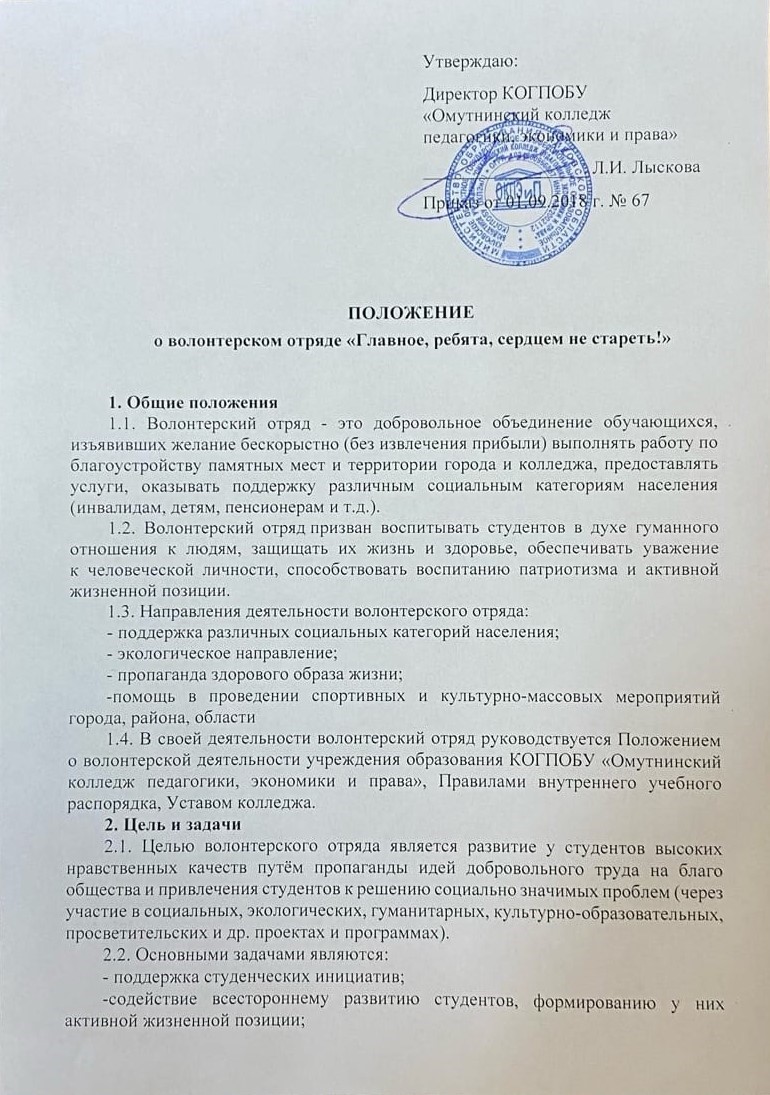 -расширение сферы внеучебной деятельности и досуговой занятости студентов;- вовлечение студентов в проекты, связанные с оказанием конкретной помощи социально незащищенным слоям населения, охраной окружающей среды, профилактикой асоциальных явлений и др.3. Прием в члены волонтерского отряда3.1.Членами волонтерского отряда могут быть обучающиеся, успешно выполняющие учебную программу, которые добровольно изъявили желание работать в составе отряда, признают и соблюдают данное Положение.3.2. Прием в члены волонтерского отряда производится на общем собрании волонтерского отряда.4. Обязанности члена волонтерского отрядаВолонтер обязан:- знать и соблюдать цели, задачи и принципы своего отряда и укреплять его авторитет;- четко и добросовестно выполнять свои обязательства;- посещать занятия, обучающие семинары, тренинги и т.д. для повышения уровня своей подготовленности к волонтерской деятельности.5. Права члена волонтерского отрядаВолонтер имеет право:- осуществлять свою деятельность исходя из своих устремлений, способностей и потребностей, если она не противоречит Конвенции по правам человека, Конвенции по правам ребенка, интересам колледжа, данному Положению;- вносить предложения при обсуждении форм и методов осуществления волонтерской деятельности в отряде (группе), организации, с которой он сотрудничает;-участвовать в управлении волонтерским отрядом (группой) через деятельность в органах самоуправления;- получать вознаграждение и признательность за свою деятельность;-пользоваться атрибутикой и символикой отряда, утвержденной                                          в установленном порядке;- на создание ему необходимых условий труда, обеспечения ему безопасности, защиты законных прав и интересов во время работы. Условия труда волонтера должны соответствовать требованиям действующего законодательства                                     и нормативных документов, регулирующих данный вид деятельности.6. Права руководителя волонтерского отрядаРуководитель волонтёрского отряда имеет право:-предлагать волонтеру - члену волонтёрского отряда - изменить вид деятельности;- отказаться от услуг волонтера при невыполнении им своих обязательств;- требовать от волонтера уважительного отношения к партнерам, имуществу волонтерского отряда;- требовать от волонтера отчета за проделанную работу;- поощрять труд волонтера.7. Основные принципы руководства волонтерским отрядом7.1. Руководитель волонтерского отряда:- организует деятельность волонтерского отряда;-отвечает за сохранность и использование имущества, переданного волонтерскому отряду в пользование;- обеспечивает в рамках своей компетенции создание безопасных условий труда и быта для участников волонтерского отряда;- обеспечивает соблюдение мер дисциплинарного воздействия и поощрения, предусмотренных данным Положением, по отношению к членам волонтерского отряда.7.2. Лидер совместно с руководителем организует деятельность волонтёрского отряда:-способствует формированию позитивного морально-психологического климата в отряде;-способствует личностному творческому росту волонтеров; развитию и максимальной реализации их общественной активности; формированию социально ориентированной внутриотрядной организационной культуры; осуществляет информационное обеспечение жизнедеятельности волонтерского отряда;7.3. Руководитель волонтерского отряда несёт персональную ответственность за психологический климат и безопасность членов отряда.8. Ключевые мероприятия программы:- поддержка различных социальных категорий населения, мероприятий района, города:- экологическое направление:благоустройство территории города и колледжа- пропаганда здорового образа жизни:подготовка волонтеров к взаимодействию с подростками группы риска, овладение методиками игровых технологий в рамках образовательного курса «Психология общения»выпуск информационных листовок, буклетов по здоровому образу жизнисоздание методической папки, включающей мероприятия и игры по пропаганде ЗОЖ, профилактике социально-негативных явлений в подростковой                    и молодежной среде.